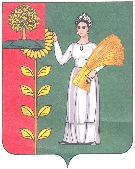 АДМИНИСТРАЦИЯ   СЕЛЬСКОГО ПОСЕЛЕНИЯБОГОРОДИЦКИЙ  СЕЛЬСОВЕТДОБРИНСКОГО  МУНИЦИПАЛЬНОГО РАЙОНАЛИПЕЦКОЙ ОБЛАСТИ                                      ПОСТАНОВЛЕНИЕ                                                    ж.д.ст.Плавица      02.08.2022                                                                                            №   62О запрете купания в  местах массового  отдыха                                                                  на территории сельского поселения Богородицкий сельсоветРуководствуясь письмом № 55-04 от 02.08.2022года  Территориального отдела Управления Роспотребнадзора по  Липецкой области в Грязинском, Добринском, Усманском  района о результатах исследования воды , отобранной 19 и 25 июля 2022года из реки Плавица Добринского района(точка № 5012-мост через р.Плавица в 50м.от с.Богородицкое)в ходе  эпидемиологического мониторинга(зона рекреации) –качество  воды объекта  не соответствует МУК 4.2.3745-22 по микробиологическим  показателям: обнаружен Y.cholera  non 01/01/39., допускаемый уровень  -отсутствует,                         с целью обеспечения охраны жизни и здоровья людей в связи с неудовлетворительным состоянием воды водных объектов, находящихся на территории сельского поселения, администрация сельского поселения Богородицкий сельсовет   ПОСТАНОВЛЯЕТ1.Запретить купание граждан в  местах массового  отдыха –река Плавица точка №5012 (мост через р.Плавица  в 50м от с.Богородицкое)  в связи с  неудовлетворительным состоянием воды водного  объекта с 02.08.2022 года .  2. Принять меры по информированию населения о запрете купания населения в   местах массового  отдыха –река Плавица. 3.Контроль за исполнением  настоящего постановления оставляю за собой.Глава сельского поселенияБогородицкий сельсовет                                            А.И.Овчинников 